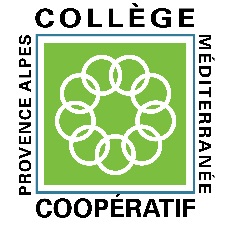 DOSSIER DE CANDIDATURE ET D’ORIENTATIONFORMATIONS AUX METIERS DE L’INTERVENTION SOCIALE DE PROXIMITEDEAES – ADVF – MSADS - CIPNOM : PRENOM : Merci de nous retourner ce dossier, avec les pièces justificatives suivantes :une lettre de motivation,un curriculum vitae copies des diplômes et/ou attestations d’emploi,Une photo d’identité avec votre nom au dos,Photocopie complète (recto verso) d’une pièce d’identité,Attestation sur l’honneur de Casier judiciaire N° 3 vierge (NB : votre futur employeur ou lieu de stage  est en droit de vous demander l’extrait original).Si vous avez : Attestation de formation PSC1 ou équivalent (premiers secours).Un chèque de 100€ à l’ordre du Collège Coopératif PAM, couvrant les frais de dossier.A réception de votre dossier complet, nous vous contacterons pour fixer un entretien de positionnement avec les responsables de formation.Cet entretien peut valoir entretien d’admission pour les formations suivantes :TP ADVF – TP MSADS – TP CIP – DE AESAdresse postale pour le retour du dossier :Collège Coopératif P.A.M.Avenue Georges Braque13500 MARTIGUESFICHE 1 – SITUATION PERSONNELLEIDENTITENOM :……………………………….	Prénom: ………………Nom de jeune fille: 	………………………..Né(e) le :    _ _ / _ _ / _ _    à : (lieu et n° de département) ……………..…………………..……dépt   _ _  Adresse domicile :……… ..…………..………………………..………………………..………………….………………………..Code postal : ………..………………….Ville :	Tél :	Courriel : 	@........................................................SITUATION PROFESSIONNELLE :	Activité salariée	Poste ou Fonction : 	depuis : 	
EMPLOYEUR : Nom et adresse :		Activité libérale / à votre compte… : (préciser le statut) :	
Type d’activité :		Demandeur d’emploi.  N° identification Pôle Emploi : 	FINANCEMENT DE LA FORMATIONPrise en charge : (vous pouvez cocher plusieurs cases) JE NE SAIS PAS COMMENT FINANCER MA FORMATION MON EMPLOYEUR (OPCO ou Plan de développement des Compétences) CONTRAT EN ALTERNANCE (Apprentissage, Contrat de professionnalisation) CPF  Pro -A FONGECIF POLE EMPLOI  CAP EMPLOI / Agefiph FINCANCEMENT PERSONNELMa demande de financement est :	Je n’ai pas commencé mon dossier de demande de prise en charge	En cours. Depuis le :	AcquisePARCOURS DE FORMATION :Diplôme professionnel (le plus élevé) :                 ou aucun diplôme      Cocher la case si vous avez déjà l’un des diplômes suivants :DEAMP/CAFAMP	DE AVS / CAFAD Mention Aide à domicile 	DEAES spécialité structure collective	DEAES spécialité éducation inclusive et vie ordinaire	DEAES spécialité domicile	TPAV/TPAVDF – Titre Professionnel d’Assistant de vie ou d’Assistant de vie aux familles, avant 01/01/2016TPAV/TPADVF – Titre Professionnel d’Assistant de vie ou d’Assistant de vie aux familles, après 01/01/2016DEAS – Diplôme d’Etat d’Aide-Soignant	DEAP – Diplôme d’Etat d’Auxiliaire de Puériculture	DEAF - Diplôme d’Etat d’Assistant Familial	Certificat Employé familial polyvalent suivi du Certificat de qualité professionnelle Assistant de vie BEP CSS / BEP ASSP	CAP AT Milieu Familial ou Collectif	CAP Petite Enfance	BAPAAT	BEP Agri - Services aux personnes	CAP Agri - Service en milieu rural	CAP Agri - Service aux personnes et vente en espace rural	VOTRE PROJET :Cocher la/les cases correspondant à la Formation (s) envisagée(s) : TP ADVF (Assistant de Vie aux Familles) DE AES Spécialité Structure Collective (Accompagnant Educatif et Social) DE AES Spécialité Education inclusive (Accompagnant Educatif et Social) DE AES Spécialité Domicile (Accompagnant Educatif et Social) TP MSADS (Médiateur Social Accès aux Droits et aux Services) TP CIP (Conseiller en Insertion Professionnelle)Explicitez votre projet de formation professionnelle et/ou d’évolution professionnelle. Les items qui suivent sont là pour vous guider dans la rédaction de cette notice d’orientation.Joindre une feuille si nécessaire. Pour les demandes de formation CIP, la réponse à ces items est exigée.Les motifs du choix de la formation (intérêt et enjeux).Le terrain professionnel ou militant à partir duquel vous engagez votre projet de formation.Les actions conduites et les partenaires associés.Les questions que vous vous posez actuellement à propos de ce terrain et de ces actions. FICHE 2  - PARCOURS DE FORMATION (Dupliquez la page si besoin)FICHE 3  - PARCOURS PROFESSIONNEL(Dupliquez la page si besoin)FICHE 4  - VOS ACTIVITES BENEVOLESDupliquez la page si besoin)ATTESTATION SUR L’HONNEURJe, soussigné (NOM de NAISSANCE Prénom) 	, demeurantatteste sur l’honneur, n’avoir pas fait l’objet d’interdiction administrative ni de condamnation pénale en raison d’une infraction incompatible avec les professions ouvertes aux titulaires de formations en travail social.Fait pour servir et valoir ce que de droit.Fait à 	leSignature (manuscrite) :Lors de la signature des conventions de stage, l’employeur invoquant son intérêt légitime, peut demander au candidat de lui communiquer le B2 du casier judiciaire, qui n’est délivré qu’à certaines administrations pour des motifs précis (art. R79 du Code de procédure pénale) : art.776-6° du Code de procédure pénale s’agissant d’emplois auprès des mineurs.Accueil et Accompagnement des étudiants (élèves)en situation de handicap ou à besoins particuliersNOM : 	Prénom : 	Etes-vous en situation de handicap   ☐ Si oui :Avez-vous une reconnaissance de situation de handicap (RQTH…)   ☐Avez-vous déjà bénéficié d’aménagement de parcours et/ou d’examen   ☐Si oui lesquels : 												Souhaitez-vous bénéficier de mesures d’aménagement d’études et/ou d’examens :   ☐Le REFERENT HANDICAP du Collège Coopératif PAM pourra vous informer sur les adaptations possibles :Modalités pédagogiques, supports, organisation de la formation, passation des examens ....Une rubrique d’informations est consultable sur notre site internet www.collcoop.org dans l’onglet vie pratique puis Informations – Handicap et formationVous avez des questions ou besoin d’en parler ?Les référents handicap du Collège Coopératif PAMCarine BAUVAL  Tél. 04 42 10 02 40 ou Courriel : cbauval@collcoop.org Emilie MADET Tél. 04 42 10 02 43 ou Courriel emadet@collcoop.org Collège Coopératif P.A.M.Avenue Georges Braque – 13500 MARTIGUESTél. 04 42 10 02 37 – formations@collcoop.orgNiveau 2 (VI)    BEPC        Brevet des Collèges        Niveau 3 (V)      CAP                 BEP       BAPAAT              BAFA        BAFD       BPJEPS Niveau 4 (IV)         BAC ou équivalent            BEES1          BEATEP             BP       CAFME Niveau 5 (III)       BTS            DEUG            DEFA               DEES        DEAS     DEJEPS                            DE EJE            CESF                            Autres BAC+2  ………………….Niveau 6 (II)    Licence        Maîtrise        BEES 2    DEDPAD    CAFERUIS       Master 1      Niveau 7 (I)           Troisième cycle DEA          DESS             BEES 3          DEIS       Master 2 Autre  …………    .	Niveau   3(V)        4 (IV)         5 (III)         6 (II)           (I)Formation PSC1 (premiers secours) :     Date d’obtention :Ou diplôme équivalent :Présentez l'ensemble de votre parcours de formation, ainsi que le(s) diplôme(s) obtenu(s). Pour cela, indiquez les principales étapes de votre scolarité ainsi que les différentes formations que vous avez suivies par la suite (stage, formations suivies en cours d'emploi, actions de formation continue, formations suivies dans le cadre d'un congé individuel de formation, ...).Présentez l'ensemble de votre parcours de formation, ainsi que le(s) diplôme(s) obtenu(s). Pour cela, indiquez les principales étapes de votre scolarité ainsi que les différentes formations que vous avez suivies par la suite (stage, formations suivies en cours d'emploi, actions de formation continue, formations suivies dans le cadre d'un congé individuel de formation, ...).Présentez l'ensemble de votre parcours de formation, ainsi que le(s) diplôme(s) obtenu(s). Pour cela, indiquez les principales étapes de votre scolarité ainsi que les différentes formations que vous avez suivies par la suite (stage, formations suivies en cours d'emploi, actions de formation continue, formations suivies dans le cadre d'un congé individuel de formation, ...).Présentez l'ensemble de votre parcours de formation, ainsi que le(s) diplôme(s) obtenu(s). Pour cela, indiquez les principales étapes de votre scolarité ainsi que les différentes formations que vous avez suivies par la suite (stage, formations suivies en cours d'emploi, actions de formation continue, formations suivies dans le cadre d'un congé individuel de formation, ...).Présentez l'ensemble de votre parcours de formation, ainsi que le(s) diplôme(s) obtenu(s). Pour cela, indiquez les principales étapes de votre scolarité ainsi que les différentes formations que vous avez suivies par la suite (stage, formations suivies en cours d'emploi, actions de formation continue, formations suivies dans le cadre d'un congé individuel de formation, ...).DatesIntitulé de formationDurée totale en heureNom et adresse de l'organisme / établissement de formationAttestation, certificat, diplôme obtenu(s) et année d'obtentionDu :                    Au : Du :                    Au : Du :                    Au : Du :                    Au : Du :                    Au : Du :                    Au : Du :                    Au : Présentez l'ensemble de votre parcours professionnel ; vos expériences professionnelles (salariées, non salariées)  Pour cela inscrivez chacun des emplois que vous avez occupés jusqu'à ce jour, y compris celui que vous occupez actuellement.Présentez l'ensemble de votre parcours professionnel ; vos expériences professionnelles (salariées, non salariées)  Pour cela inscrivez chacun des emplois que vous avez occupés jusqu'à ce jour, y compris celui que vous occupez actuellement.Présentez l'ensemble de votre parcours professionnel ; vos expériences professionnelles (salariées, non salariées)  Pour cela inscrivez chacun des emplois que vous avez occupés jusqu'à ce jour, y compris celui que vous occupez actuellement.Présentez l'ensemble de votre parcours professionnel ; vos expériences professionnelles (salariées, non salariées)  Pour cela inscrivez chacun des emplois que vous avez occupés jusqu'à ce jour, y compris celui que vous occupez actuellement.Présentez l'ensemble de votre parcours professionnel ; vos expériences professionnelles (salariées, non salariées)  Pour cela inscrivez chacun des emplois que vous avez occupés jusqu'à ce jour, y compris celui que vous occupez actuellement.Présentez l'ensemble de votre parcours professionnel ; vos expériences professionnelles (salariées, non salariées)  Pour cela inscrivez chacun des emplois que vous avez occupés jusqu'à ce jour, y compris celui que vous occupez actuellement.Présentez l'ensemble de votre parcours professionnel ; vos expériences professionnelles (salariées, non salariées)  Pour cela inscrivez chacun des emplois que vous avez occupés jusqu'à ce jour, y compris celui que vous occupez actuellement.Période d'emploiEmploi occupé (intitulé de votre fonction)Temps plein / partiel (quotité)Employeur (nom et adresse de la structure)Activité principale de la structureEventuellement, service ou équipe d'affectationPublic viséPrésentez les fonctions que vous avez éventuellement exercées, y compris celle(s) que vous exercez actuellementPrésentez les fonctions que vous avez éventuellement exercées, y compris celle(s) que vous exercez actuellementPrésentez les fonctions que vous avez éventuellement exercées, y compris celle(s) que vous exercez actuellementPrésentez les fonctions que vous avez éventuellement exercées, y compris celle(s) que vous exercez actuellementPrésentez les fonctions que vous avez éventuellement exercées, y compris celle(s) que vous exercez actuellementPrésentez les fonctions que vous avez éventuellement exercées, y compris celle(s) que vous exercez actuellementPrésentez les fonctions que vous avez éventuellement exercées, y compris celle(s) que vous exercez actuellementPrésentez les fonctions que vous avez éventuellement exercées, y compris celle(s) que vous exercez actuellementPrésentez les fonctions que vous avez éventuellement exercées, y compris celle(s) que vous exercez actuellementPrésentez les fonctions que vous avez éventuellement exercées, y compris celle(s) que vous exercez actuellementPrésentez les fonctions que vous avez éventuellement exercées, y compris celle(s) que vous exercez actuellementDurée d'exercice Durée d'exercice Fonction exercéeFonction exercéeTemps consacré (nb d'heures, semaine…)Temps consacré (nb d'heures, semaine…)Nom et adresse de la structureNom et adresse de la structureActivité principale de la structureActivité principale de la structurePublic viséPublic viséDu :                    Au : Du :                    Au : Du :                    Au : Du :                    Au : Du :                    Au : Du :                    Au : Du :                    Au : Du :                    Au : Du :                    Au : Du :                    Au : Du :                    Au : Du :                    Au : Du :                    Au : Du :                    Au : 